From:	XXXX XXXXXXXXXXXXX XXXXXXXXXXXXXXXXXXXXXXXXXXXSent:	28 January 2021 09:51To:	XXXXX XXXXXCc:	XXXXX XXXXX; XXXXX XXXXXX; XXXXXX X XXXXXXXX; XXXXXXXX XXXX; XXXXXX XXXXXXXXSubject:	RE: Initial scrutiny letter: Heart failure (reduced ejection fraction) - dapagliflozin [ID1656]Dear XXXXX,The Board recognise the limitations of the appraisal process and do not want to appeal the overall decision, rather objecting to the wording that sacubitril valsartan should be considered a comparator.As this is lodged we have no further comment and will make sure BSH external communications clarify the practical aspects of clinical practice.Many thanks,XXXX.XXXX XXXXXXXXXXXXBritish Society for Heart Failure33 Cavendish SquareLondon W1G 0PW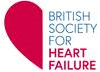 Phone: 0203 606 0794Website: www.bsh.org.uk
Twitter: @BSHeartFailure
Company No: 3767312
Registered charity number: 1075720MAKE HEART FAILURE A NATIONAL PRIORITY